ВОЕННЫЙ УНИВЕРСИТЕТ КНЯЗЯ АЛЕКСАНДРА НЕВСКОГО МИНИСТЕРСТВА ОБОРОНЫ РОССИЙСКОЙ ФЕДЕРАЦИИФАКУЛЬТЕТ ИНОСТРАННЫХ ЯЗЫКОВНАЦИОНАЛЬНОЕ ОБЩЕСТВО ПРИКЛАДНОЙ ЛИНГВИСТИКИСОЮЗ ПЕРЕВОДЧИКОВ РОССИИ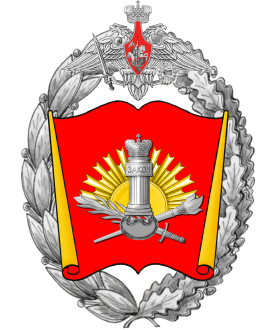 Программа ХVII международной научной конференции по актуальным проблемам теории языка и коммуникацииЯЗЫК, КОММУНИКАЦИЯ, ПЕРЕВОД30 июня 2023 г.г.  МоскваРЕГЛАМЕНТ КОНФЕРЕНЦИИС Е К Ц И И:Первая секция. Перевод как структурный, коммуникативный и социокультурный феноменРуководитель: д.ф.н., проф. ХУХУНИ Г.Т.			д.ф.н., проф. ИВАНОВ Н.В.Секретарь: 	к.ф.н. ЛУКЬЯНОВА В.С.Вторая секция. Общая проблематика языка в парадигме социокультурного изученияРуководители: д.ф.н., проф. МИНЬЯР-БЕЛОРУЧЕВА А.П.			д.ф.н., проф. ШАПОШНИКОВ В.Н.Секретарь: 	к.ф.н., доц. ГАВРИЛОВА Ю.В.Третья секция. Дискурсивные пространства языкаРуководители: д.ф.н., проф. ЗЕНЕНКО Н.В. 		д.ф.н., доц. АХРЕНОВА Н.А.Секретарь: 	к.ф.н. СОЛДАТОВА Д.Н.Четвёртая секция. Лексический состав языка в аспектах функционального рассмотренияРуководители: 	к.ф.н., доц. НЕЧАЕВСКИЙ В.О.			к.ф.н., доц. ЯКОВЛЕВА В.В.Секретарь: 	к.ф.н. ЛУПИНА А.Е.Пятая секция. Общие вопросы теории грамматикиРуководители: д.ф.н., проф. МИКОЛАЙЧИК В.И. Секретарь: 	 к.ф.н., доц. ХОХЛОВА Л.В.Шестая секция. Образный потенциал фразеологии языкаРуководители: д.ф.н., доц. ГОЛУБЕВА О.В. Секретарь: 	ЛУШНИКОВА И.И.Седьмая секция. Коммуникативные стратегии культурных пространствРуководители: д.ф.н., проф. МАЗИРКА И.О.,			 к.ф.н., доц. БЕЛЯКОВ М.В.Секретарь: 	 к.ф.н. ЗАРИПОВ Р.И.Восьмая секция. Методы лингводидактики в процессе обучения иностранному языкуРуководитель: 	 д.пед.н., проф. ДМИТРЕНКО Т.А.Секретарь: 	 к.ф.н. ШЕХОВСКАЯ Т.Н.Девятая секция. Формы и функции текста в литературных практикахРуководители: д.ф.н., проф. ФЕДУЛЕНКОВА Т.Н.Секретарь: 	к.ф.н., доц. ШАПОВАЛОВА Г.К.П Р О Г Р А М М АМеждународной научной конференции«Язык, коммуникация, перевод»30 июня, пятница10.00 – 12.30 – Пленарное заседание. Открытие конференции.Место проведения: конференц-зал.Вступительное слово заместителя начальника Военного университета кандидата филологических наук, доцента КРАСНОПЁРОВОЙ Л.С.«Традиции системного изучения языка в Военном университете».д.ф.н., проф. Хухуни Г.Т., д.ф.н. проф. Валуйцева И.И. (Государственный университет просвещения, г. Мытищи Московской области), д.ф.н., доц. Осипова А.А. (Московский педагогический государственный университет, г. Москва)«Филологический перевод: возможности и границы»– 20 мин.д.ф.н., доц. Сдобников В.В., к.ф.н. доц. Петрова О.В. (Нижегородский государственный лингвистический университет им. Н.А. Добролюбова, г. Нижний Новгород)«Проблема восприятия текста переводчиком»– 20 мин.д.ф.н., доц. Гуревич Л.С. (Московский государственный лингвистический университет, г. Москва)«Сопротивление языка в переводе идиом» – 20 мин.д.ф.н., проф. Миньяр-Белоручева А.П., к.ф.н. Сергиенко П.И. (Московский государственный университет им. М.В. Ломоносова, г. Москва),«Социокультурные особенности интерпретации языковых единиц в рамках современной аксиосферы» – 20 мин.к.ф.н., доц. Нечаевский В.О. (Военный университет, г. Москва)«Языковой пуризм как один из современных факторов формирования лексической вариантности (на материале некоторых славянских языков)»12.30 – 13.00 – Перерыв.13.00 – 16.30 – Работа секций.16.30 – 17.00 – Подведение итогов работы конференции.«Круглый стол» и закрытие конференции.Секция IПЕРЕВОД КАК СТРУКТУРНЫЙ, КОММУНИКАТИВНЫЙ И СОЦИОКУЛЬТУРНЫЙ ФЕНОМЕНВремя выступления – 10 мин.Руководитель: д.ф.н., проф. ХУХУНИ Г.Т.			д.ф.н., проф. ИВАНОВ Н.В.Секретарь: 	 к.ф.н. ЛУКЬЯНОВА В.С.Научные доклады:д.ф.н., проф. Иванов Н.В. (Военный университет, Московский государственный институт международных отношений МИД России), г. Москва)«О риторическом аспекте переводческого анализа (в защиту трансформационного подхода к переводу)».д.ф.н., доц. Абаева Е.С. (Московский городской педагогический университет, г. Москва)«Перевод заголовков газетных статей/ рассказов как элементов повествования».д.ф.н., доц. Филиппова И.Н. (Государственный университет просвещения, г. Мытищи Московской области)««Перевод в переводе»: вариативность в межкультурном диалоге».к.ф.н., доц. Гуров А.Н. (Военный университет, Московский государственный институт международных отношений МИД России, г. Москва)«Аудиовизуальный перевод: характерные черты дубляжа в кино и на телевидении».к.ф.н. Бабайкина Ю.А. (Военный университет, г. Москва)««Феноменологический ресурс» высказывания в переводе смысловой единицы речи».к.ф.н. Ибрагимова К.Г. (Московский авиационный институт, г. Москва)«К проблеме перевода материалов на космическую тематику».к.ф.н. Лукьянова В.С. (Одинцовский филиал Московского государственного института международных отношений (У) МИД РФ, г. Одинцово Московской области)«Актуализация и переводческая адекватность аббревиационных сокращний в детском англоязычном аудиовизуальном тексте».к.ф.н. Новицкая И.Я. (Московский государственный университет им. М.В. Ломоносова, г. Москва)«Некоторые проблемы перевода шведской поэзии на русский язык».к.ф.н. Руденко Т.И. (Московский педагогический государственный университет, г. Москва)«О переводе номинаций, обозначающих социальный статус и профессиональную принадлежность главных действующих лиц пьесы А.П. Чехова «Чайка», на английский язык».к.ф.н. Степаненко Е.В. (Военный университет, г. Москва)«Проблемы передачи имен собственных при перевод».Божанова К.С. (Московский педагогический государственный университет, г. Москва)«Иронический модус в романах Л.Е. Улицкой и особенности его перевода».Рыкова П.А. (Военный университет, г. Москва)«Сохранение лингвокультурного кода при передаче символов в синхронном переводе (на материале англо-русского перевода)».Секция IIОБЩАЯ ПРОБЛЕМАТИКА ЯЗЫКА В ПАРАДИГМЕ СОЦИОКУЛЬТУРНОГО ИЗУЧЕНИЯВремя выступления – 10 мин.Руководители: д.ф.н., проф. МИНЬЯР-БЕЛОРУЧЕВА А.П.			д.ф.н., проф. ШАПОШНИКОВ В.Н.Секретарь: 	 к.ф.н., доц. ГАВРИЛОВА Ю.В.Научные доклады:д.ф.н., проф. Полубиченко Л.В. (Московский государственный университет им. М.В. Ломоносова, г. Москва)«Научный текст в визуально-центрированную эпоху: перевод информации из вербальной в графическую форму».д.ф.н., проф. Шапошников В.Н. (Московский государственный лингвистический университет, г. Москва)«Языковая политика, языковое существование и развитие языка»к.ф.н., доц. Гаврилова Ю.В. (Московский энергетический институт, г. Москва)«Основные особенности развития современного британского востоковедения».к.тех.н. Сухоручкина И.Н. (ВИНИТИ РАН, г. Москва), Сухоручкина А.А. (Московский государственный лингвистический университет, г. Москва)«Сопряжение языков и культур стран Великого шелкового пути».Бегоян А.М. (Военный университет, г. Москва)«Португальский след в Азии: Португальские креолы».Быченко А.А. (Военный университет, г. Москва)«К вопросу исторического формирования сербского и хорватского литературных языков».6.	Невелева М.А. (Государственный университет просвещения, г. Мытищи Московской области)«Языковая картина мира авторов-билингвов на примере романа Сяуло Гоу «Краткий китайско-английский словарь любовников»».7.	Чуракова М.Д. (Московский государственный институт международных отношений (университет) МИД РФ, г. Москва)«Эволюция языковой политики Франции».Секция IIIДИСКУРСИВНЫЕ ПРОСТРАНСТВА ЯЗЫКАВремя выступления – 10 мин.Руководители:  д.ф.н., проф. ЗЕНЕНКО Н.В. 		 д.ф.н., доц. АХРЕНОВА Н.А.Секретарь: 	 к.ф.н. СОЛДАТОВА Д.Н.Научные доклады:д.ф.н., проф. Зененко Н.В. (Военный университет, г. Москва)«Нарративность испанских цифровых информационно-новостных сообщений: эффект поликодовости».д.ф.н., доц. Ахренова Н.А. (Государственный социально-гуманитарный университет, г. Коломна)«Иллюзия – основа медиадискурса».д.ф.н., доц. Сидорова Н.А., Василькова Л.И. (Военный университет, г. Москва))«Аксиологический фактор в реализации политики «двойных стандартов» (на материале анализа украиноязычного политического дискурса)».к.ф.н., доц. Ковалев Л.Н., Федотов И.И. (Военный университет, г. Москва)«Рубрицированность как специфический фактор композиционного и структурно-логического оформления военно-политического дискурса международных организаций».к.ф.н., доц. Лушева Е.П., Буланова В.А. (Военный университет, г. Москва)«Воздействующий потенциал креолизованного текста в политическом дискурсе (на примере публикаций с официального сайта партии Альтернатива для Германии)».к.ф.н. Моисеенко Д.А. (независимый исследователь, г. Москва)«Зооморфный код лингвокультуры в немецких медиатекстах».к.ист.н. Норик Б.В. (Институт востоковедения РАН, г. Москва)«Афганские беженцы в медийном дискурсе Исламской Республики Иран».к.ф.н. Солдатова Д.Н. (Московский государственный институт международных отношений (У) МИД РФ, г. Москва; Военный университет, г. Москва)«Нарратив о Крайнем Севере в норвежском информационном пространстве».Извольская Д.Р. (Государственный университет просвещения, г. Мытищи Московской области)«Милитаризация политического дискурса в России и Европе».Новикова А.Д. (Московский государственный институт международных отношений (У) МИД РФ, г. Москва)«Лексический уровень выражения оценки в англоязычном политическом дискурсе».Новикова С.Д. (Московский государственный институт международных отношений (У) МИД РФ, г. Москва)«Особенности гендерного подхода в испанском языке».Секция IVЛЕКСИЧЕСКИЙ СОСТАВ ЯЗЫКА В АСПЕКТАХ ФУНКЦИОНАЛЬНОГО РАССМОТРЕНИЯВремя выступления – 10 мин.Руководители: 	к.ф.н., доц. НЕЧАЕВСКИЙ В.О.			к.ф.н., доц. ЯКОВЛЕВА В.В.Секретарь: 	к.ф.н. ЛУПИНА А.Е.Научные доклады:доктор филологии Зайнульдинов А.А. (Барселонский университет, г. Барселона (Испания))«Прагмалингвистическое описание эмоционально-оценочных лексических и фразеологических единиц в словаре русского жаргона».к.ф.н., доц. Сидоров А.А. (Военный университет, г. Москва)«Лингвистический пейзаж современного Туниса: лексико-семантические особенности французского языка»к.ф.н., доц. Яковлева В.В., к.ф.н. Верещинская Ю.В., к.ф.н. доц. Алимова Р.Р. (Московский государственный институт международных отношений (университет) МИД России, г. Москва)«Спецэффекты в языке испанских СМИ, основанные на отклонении от языковой нормы».к.ф.н. Жарова Д.В. (Московский педагогический государственный университет, г. Москва) «Сопоставительный анализ употребления наименования «Камелия» на материале художественной литературы на русском и английском языках».к.ф.н. Иванов В.Д. (Московский энергетический институт, г. Москва)«Экспрессивность в словообразовании».к.ф.н. Иконникова О.Н. (Таганрогский институт управления и экономики, г. Таганрог)«Nominals in Salish languages in diachronic perspective».к.ф.н. Казачкова М.Б., Косаев А.С., Федоров А.С. (Московский государственный институт международных отношений (У) МИД РФ, филиал в г. Одинцово Московской области)«Профессиональный дискурс специалистов».к.ф.н. Лупина А.Е. (Военный университет, г. Москва)«Узкозначные гипонимы-синонимы».к.ф.н. Пахолкова Л.М. (Московское высшее общевойсковое командное училище, г. Москва)«Прагматика квантитативных номинаций в заголовках военно-публицистических текстов».к.ф.н. Силин А.А. (Военный университет, г. Москва)«Смысловая функция и стилистическая окраска лексико-семантических дериватов в португальском военном подъязыке на основе наименований животных».Голубенко Е.А. (21 Научно-исследовательский испытательный институт военной автомобильной техники МО РФ, г. Бронницы Московской области)«Этническое своеобразие наименований военной техники вооруженных сил США».Ефимчук С.А., Лукманов Т.Р. (Тюменское высшее военно-инженерное ордена Кутузова командное училище им. маршала инженерных войск. А.И. Прошлякова, г. Тюмень)«Лингвопрагматический аспект применения терминологии в военном дискурсе».Коковихина О.В. (Военный университет, г. Москва)«Англоязычная лексика в военном медийном дискурсе (на материале текстов официального сайта Бундесвера)».Татаркина С.М. (РТУ МИРЭА (филиал в г. Фрязино), г. Фрязино Московской области)«Предметные существительные, актуализирующие понятие VIOLENCE / НАСИЛИЕ».Секция VОБЩИЕ ВОПРОСЫ ТЕОРИИ ГРАММАТИКИВремя выступления – 10 мин.Руководители: д.ф.н., проф. МИКОЛАЙЧИК В.И. Секретарь: 	 к.ф.н., доц. ХОХЛОВА Л.В.Научные доклады:д.ф.н., проф. Захарьин Б.А. (Московский государственный университет им. М.В. Ломоносова, г. Москва)«Нуждается ли синтаксис хинди-урду в понятии «Подлежащее»?»д.ф.н., проф. Миколайчик В.И. (Военный университет, г. Москва)«В поисках семантического инварианта».д.ф.н., проф. Шубина Э.Л. (Московский государственный институт международных отношений (университет) МИД России, г. Москва)«Аппроксиматор eine Аrt как инструмент хеджирования в немецком публицистическом дискурсе».к.ф.н., доц. Балабин В.В. (Военный университет, г. Москва)«К вопросу о переводимости залоговых конструкций в русско-арабской языковой комбинации»к.ф.н., доц. Хохлова Л.В. (Московский государственный университет им. М.В. Ломоносова, г. Москва)«Отклонения от стандартных правил синтаксического кодирования в хинди».к.ф.н. Галстян С.А. (Военный университет, г. Москва)«Антропоцентрический подход к исследованию предлогов (на материале испанского языка)».Секция VI ОБРАЗНЫЙ ПОТЕНЦИАЛ ФРАЗЕОЛОГИИ ЯЗЫКАВремя выступления – 10 мин.Руководители: д.ф.н., доц. ГОЛУБЕВА О.В. Секретарь: 	 ЛУШНИКОВА И.И.Научные доклады:д.ф.н., доц. Голубева О.В. (Смоленский гуманитарный университет, г. Смоленск)«Фразеологические единицы в контексте речевого воздействия».Жапаркулова Н.Н. (Курганский государственный университет, г. Курган)«Компаративные фразеологизмы с компонентом-зоонимом в повести Ч. Айтматова «Пегий пес, бегущий краем моря» (в переводоведческом аспекте)».Иванова К.В. (независимый исследователь, г. Москва)«Сравнительный анализ фразеологизмов с цветообозначением желтый в русском, немецком и латышском языках».Контанистова А.И. (Владимирский государственный университет имени А.Г. и Н.Г. Столетовых, г. Владимир)«Развитие фразеологии английского языка в рамках полипарадигмального подхода».Лушникова И.И. (Российский университет дружбы народов, г. Москва)«Фоновые знания как элементы фразеологической картины мира».Михайлова Е.С. (Военный университет, г. Москва)«Окказиональность в болгарской фразеологии».Москвичева С.Г. (Курганский государственный университет, г. Курган)«Лингвокультурологические особенности фразеологизмов с компонентом «сердце» в русском и таджикском языках».Рокотянская М.М. (Московский энергетический институт, г. Москва)«Использование метафор в современной российской и испанской прессе в контексте отражения проблемы национализма».Секция VIIКОММУНИКАТИВНЫЕ СТРАТЕГИИ КУЛЬТУРНЫХ ПРОСТРАНСТВВремя выступления – 10 мин.Руководители: д.ф.н., проф. МАЗИРКА И.О.,			 к.ф.н., доц. БЕЛЯКОВ М.В.Секретарь: 	ПОКУСАЕВА Л.И.Научные доклады:д.ф.н., доц. Беляков М.В. (Московский государственный институт международных отношений (университет) МИД России, г. Москва), д.ф.н., проф. Максименко О.И. (Государственного университета просвещения, г. Мытищи Московской области)«Диалоговые системы: история развития и чат-боты GPT как новая лингвосемиотическая реальность».д.ф.н. И Ынгён (Университет иностранных языков Хангук, г. Сеул (Республика Корея))«Анализ разницы между социокультурной интерпретацией и реальным использованием корейского слова «оппа» в корейских телесериалах».д.ф.н., проф. Мазирка И.О. (Государственный университет просвещения, г. Мытищи Московской области)«Вербальные способы регулирования и преодоления эмоционального напряжения между оппонентами в общественно-политическом дискурсе».д.ф.н., проф. Попова Т.Г. (Военный университет, г. Москва)«Прагматика межкультурной коммуникации».к.ф.н., доц. Гольев А.А. (Военный университет, г. Москва)«Лингвопропаганда».д.ф.н., доц. Ларионова М.В. (Московский государственный институт международных отношений (университет) МИД России, г. Москва)«Дискурсивная роль гиперссылок в испанской политической интернет-коммуникации».к.ф.н., доц. Лысенко С.В. (Военный университет, г. Москва)«Фонетические особенности английского языка радиотелефонного обмена в авиации».к.ф.н. Зарипов Р.И. (Военный университет, г. Москва)«Коммуникативные характеристики информационно-психологического воздействия».доц. Долженков В.Н. (Военный университет, г. Москва)«Языковая личность лжеца: аспекты рассмотрения».Кажарова М.А. (Военный университет, г. Москва)«Язык испанских солдат-призывников»Покусаева Л.И. (Военный университет, г. Москва)«Современные интернет-мемы как средство коммуникации в испанском медиапространстве».Секция VIIIМЕТОДЫ ЛИНГВОДИДАКТИКИ В ПРОЦЕССЕ ОБУЧЕНИЯ ИНОСТРАННОМУ ЯЗЫКУВремя выступления – 10 мин.Руководитель: 	 д.пед.н., проф. ДМИТРЕНКО Т.А.Секретарь: 	 к.ф.н. ШЕХОВСКАЯ Т.Н.Научные доклады:д.пед.н., проф. Дмитренко Т.А. (Московский педагогический государственный университет, г. Москва)«Подготовка специалиста в системе высшего иноязычного образования с учётом его цифровизации».д.ф.н. Миронова Н.И. (Московский государственный университет им. М.В, Ломоносова, г. Москва)«База данных звучащей русской речи как источник информации об ошибках иностранцев, изучающих русский язык».к.ф.н., доц. Гречушникова Т.В. (Военная академия воздушно-космической обороны имени Маршала Советского Союза Г.К. Жукова, г. Тверь)«Эрудиция и мотивация: к вопросу о профессионально-ориентированном «Большом тексте».к.пед.н., доц. Савчук Е.А., к.ф.н. Сыщикова Е.С. (Московский государственный институт международных отношений (университет) МИД России, г. Москва)«К вопросу о лингвистических и культурологических особенностях явления Spanglish в условиях преподавания испанского языка как иностранного».к.пед.н. Аксенова Е.Е. (Научно-исследовательский центр «Еврошкола», г. Москва)«Перевод на неязыковых факультетах: методика vs стратегия обучения».к.ф.н. Шеховская Ю.А (Тюменское высшее военно-инженерное ордена Кутузова командное училище им. маршала инженерных войск. А.И. Прошлякова, г. Тюмень)«Обучение военному переводу курсантов».Секция IХФОРМЫ И ФУНКЦИИ ТЕКСТА В ЛИТЕРАТУРНЫХ ПРАКТИКАХВремя выступления – 10 мин.Руководители: д.ф.н., проф. ФЕДУЛЕНКОВА Т.Н.Секретарь: 	к.ф.н., доц. ШАПОВАЛОВА Г.К.Научные доклады:д.ф.н., проф. Федуленкова Т.Н., Шишкова Н.В., Окромчедлишвили Е.Н. (Владимирский государственный университет им. А.Г. и Н.Г. Столетовых, г. Владимир)«Повествование и метафора как важные авторские приемы в романе Дж. Конрада «Лорд Джим»».к.пед.н., доц. Безус С.Н. (Военный университет, г. Москва)«Особенности шрифтовой графики староиспанских деловых писем».к.ф.н., доц. Новикова Н.Н. (Московский государственный институт международных отношений (университет) МИД России, г. Москва)«Образ будущего в дистопии Юлии Це «Corpus delicti. Ein Prozess»».к.ф.н., доц. Подлегаева Е.П. (Государственный университет просвещения, г. Мытищи Московской области)«Языковые особенности формирования художественного образа в кинотексте».к.ф.н., доц. Шаповалова Г.К. (Военный университет, г. Москва)«Сонет как сложное синтаксическое целое».к.философ.н. Андросова Е.А. (Луховицкая межпоселенческая библиотека им. поэта Ивана Игнатьевича Морозова, п. Астапово Луховицкого р-на Московской области)«Сергей Есенин и Иван Морозов: созвучие лирики поэтов-земляков».к.ф.н. Кривенькая М.А. (Московский педагогический государственный университет, г. Москва)«О цивилизационной доминанте семантического поля «КУЛЬТУРА» в диалогах героев современной прозы».Василенко Л.Ю. (Общевойсковая академия ВС РФ, г. Москва)«Модернизация классики в анимации: интерсемиотический перевод или адаптация?»Семенов А.А. (Государственный университет просвещения, г. Мытищи Московской области)«Синтаксическое уподобление как межъязыковая и интерсемиотическая трансформация (на примере комиксов и кинофильмов Marvel)».Тимофеева М.Ю. (независимый исследователь, г. Москва)«Карикатура как один из видов поликодового текста».Регистрация участников конференции:9.00 – 9.55Время работы конференции:10.00 – 17.00Пленарное заседание:10.00 – 12.30Перерыв:12.30 – 13.00Работа секций:13.00 – 16.30Подведение итогов работы конференции («Круглый стол»)16.30 – 17.00